СОВЕТ  ДЕПУТАТОВ СЕЛЬСКОГО  ПОСЕЛЕНИЯ  ДУРОВСКИЙ  СЕЛЬСОВЕТ Добринского  муниципального  района Липецкой областиРоссийской Федерации_____ сессия  _________созываРЕШЕНИЕ__________                                 с. Дурово                                    № ________О   Программе комплексного развития   транспортной инфраструктуры на территории сельского поселения Дуровский сельсовет  на 2017-2027 годы       Руководствуясь Градостроительным кодеком  Российской Федерации от 29.12.2004г., Федеральным законом  от  08.11.2007г.  № 257-ФЗ «Об автомобильных дорогах и о дорожной деятельности в Российской Федерации и о внесении изменений в отдельные законодательные акты Российской Федерации», Федеральным законом от 10.12.1995г. №196-ФЗ «О безопасности дорожного движения», Постановлением Правительства Российской Федерации от 23.10.1993г. №1090, Постановлением Правительства Российской Федерации от 25.12.2015г. №1440 «Об утверждении требований к программам комплексного развития транспортной инфраструктуры поселений, городских округов», Уставом сельского поселения Дуровский сельсовет,  учитывая решение постоянной комиссии по экономике бюджету, муниципальной собственности и социальным вопросам, Совет депутатов сельского поселения Дуровский сельсовет. РЕШИЛ:1.Принять Программу комплексного развития  транспортной инфраструктуры на территории сельского поселения Дуровский сельсовет                                                       на 2017-2027 годы (прилагается).2. Отменить решение  от 08.08.2017г №82-рс «О Программе комплексного развития транспортной инфраструктуры на территории сельского поселения Дуровский сельсовет на 2017-2025годы»3. Направить указанный нормативно-правовой акт главе сельского поселения для подписания и официального обнародования.4. Настоящее решение вступает в силу со дня его официального обнародования.Председатель Совета депутатов сельского поселения Дуровский сельсовет                                           	 Принятарешением Совета депутатов сельского поселенияДуровский сельсоветот __________ № _______Программа                                                                                                            комплексного развития  транспортной инфраструктуры на территории сельского поселения Дуровский сельсовет                                                          на 2017-2027 годыСодержаниеПрограмма       комплексного развития транспортной инфраструктуры                                                       на территории сельского поселения Дуровский сельсовет                                                          на 2017-2027 годы1. Паспорт программы2. Характеристика существующего состояния транспортной инфраструктуры сельского поселения Дуровский сельсовет2.1. Анализ положения сельского поселения Дуровский сельсовет в структуре пространственной организации Добринского муниципального района.Сельское поселение Дуровский сельсовет - муниципальное образование, представляющее собой часть территории Добринского муниципального района Липецкой области Российской Федерации. Климат умеренно-континентальный. Сельское поселение   расположено в центрально-западной части Добринского муниципального района, расположенного в юго-восточной части Липецкой области и в центре Европейской части России. Территория сельского поселения граничит на севере с сельскими поселением Хворостянский сельсовет,  на востоке с сельскими поселениями Тихвинский и Богородицкий сельсоветы,  на юге с сельским поселением Среднематренский сельсовет, на юго-востоке с сельским поселение Демшинский сельсовет, на западе с сельским поселением Нижнематренский сельсовет. Сельское поселение Дуровский сельсовет расположено на юго-востоке Липецкой области.  От города Липецка поселение находится на расстоянии 83 км. С городом Липецк его связывают дорога с твердым покрытием.Площадь сельского поселения составляет 9460 га. 2.2.Социально — экономическое состояние  сельского поселения Дуровский сельсовет, характеристика градостроительной деятельности на территории сельского поселения, включая деятельность в сфере транспорта, оценка транспортного спроса.Численность населения  на 01.01.2017г. составила 639 человек. На территории поселения расположено 5 населенных пунктов:  с. Дурово, с.Отскочное,  д. Натальино, д. Востряковка, д. Нижнематренские Выселки.  Центр сельского поселения – с. Дурово.  На территории поселения находятся объекты благоустройства: спортивные площадки, открытые водоемы; зеленые насаждения; места массового пребывания людей; малые архитектурные формы; водоразборные колонки; места захоронения.В населенных пунктах поселения обслуживаются объекты уличного освещения, устройства наружного освещения.Основным и единственным видом внешнего транспорта поселения является автомобильный. 2.3. Социальная и экономическая база сельского поселения. На территории сельсовета находятся  2 сельскохозяйственных кооператива, 1 сельскохозяйственный кредитный потребительский кооператив, 1 сельскохозяйственное  предприятие, 3 крестьянско-фермерских хозяйства и 13 индивидуальных предпринимателей.Социальная инфраструктура представлена  МАУК "Дуровский ПЦК", библиотека с.Дурово, ФАП с.Дурово, ФАП с.Оскочное, Почта России ОПС с.Дурово и  с.Отскочное, 4 магазина ТПС,  администрация сельского поселения Дуровский сельсовет.Территория сельского поселения располагает благоприятными условиями для развития промышленного и сельскохозяйственного производства.В экономике Дуровский  сельсовета преобладает сельскохозяйственное направление развития. Площадь сельхозугодий 8729,27га, в том числе пашни 7658га. Основным землепользователем земель является ООО «Добрыня».2.3. Характеристика функционирования и показатели работы транспортной инфраструктуры по видам транспорта.В полномочия местного самоуправления входят вопросы содержания и строительства автомобильных дорог общего пользования, мостов и иных транспортных инженерных сооружений в границах населенных пунктов (за исключением автомобильных дорог общего пользования, мостов и иных транспортных инженерных сооружений федерального и регионального значения), а также создание условий для предоставления транспортных услуг населению и организация транспортного обслуживания.Важное значение для обеспечения жизнедеятельности поселения имеет общественный пассажирский транспорт. В последние годы в его структуре происходят существенные организационные изменения, связанные с высокой конкуренцией со стороны субъектов малого бизнеса, осуществляющих перевозки пассажиров на микроавтобусах.Транспортные    услуги  на    территории    сельского    поселения оказывает    ОАО "Добринское автотранспортное предприятие". Автобусное сообщение с райцентром и другими населенными пунктами осуществляется ежедневно по муниципальному маршруту пригородного сообщения №309 "Добринка – Отскочное", через д.Натальино.2.4. Характеристика сети дорог поселения, параметры дорожного движения, оценка качества содержания дорог.По территории сельского поселения проходят участки автомобильных дорог, являющихся собственностью Добринского муниципального района, протяженностью 19,1км. Дороги относятся к IV категории, имеют различное покрытие и находятся, большей частью в удовлетворительном состоянии (Таблица 1).Дороги Добринского муниципального района на территории сельского поселения Дуровский сельсовет. Таблица 1Дорога районного значения ст.Хворостянка – Дурово -  Средняя Матренка, проходит частично по улице  Центральная.   Основу дорожной сети сельского поселения составляют автомобильные дороги «ст.Хворостянка – Дурово – Средняя Матренка» и автодорога «Дурово – прим. к  а/д Добринка – с.Хворостянка», формирующие основные транспортные потоки в сельсовете. По ним осуществляется въезд в населенные пункты сельсовета, транспортное сообщение между ними и другими муниципальными образованиями.     Улично-дорожная сеть населенных пунктов поселения обеспечивает внутренние транспортные связи, включает в себя въезды и выезды на территорию населенных пунктов, главные улицы застройки, основные и второстепенные проезды.Главные улицы являются основными транспортными и функционально-планировочными осями территории застройки. Они обеспечивают транспортное обслуживание жилой застройки.Основные проезды обеспечивают подъезд транспорта к группам жилых зданий. Второстепенные проезды обеспечивают подъезд транспорта к отдельным зданиям.                            Улично-дорожная сеть населенных пунктов входит в состав зоны инженерной и транспортной инфраструктуры и представляет собой часть территории, ограниченную красными линиями и предназначенную для движения транспортных средств и пешеходов, прокладки инженерных коммуникаций, размещения 	зеленых насаждений и шумозащитных   устройств,   установки   технических   средств   информации   и   организации движения.Основной планировочной осью центральной усадьбы с. Дурово является ул. Центральная,   вдоль которой расположены  здание администрации поселения,  сельский Дом культуры,   предприятия торговли, которые формируют общественный центр поселения.Улицы центральной части  имеют асфальтовое покрытие. В периферийной части лишь 20% улиц имеют асфальтовое покрытие, остальная часть улиц имеет улучшенное покрытие. Характеристика автомобильных дорог общего пользования местного значения дана в таблице:ПЕРЕЧЕНЬавтомобильных дорог общего пользования, расположенных на территории  сельского поселения Дуровский сельсовет  Таблица 2 Уличная сеть и вне поселковые дороги, решены как взаимосвязанные элементы единой транспортной внутрихозяйственной и районной сети, обеспечивающей внутри поселковые и внешние связи на всех этапах последовательного преобразования планировочной структуры населенного пункта.2.5. Анализ состава парка транспортных средой и уровни автомобилизации сельского поселения, обеспеченность парковками (парковочными местами).Автомобильный парк сельского поселения преимущественно состоит из легковых автомобилей, принадлежащих частым лицам. Детальная информация видов транспорта отсутствует. За период 2016-2017 годы отмечается рост транспортных средств и уровня автомобилизации населения. Хранение транспортных средств осуществляется на придомовых территориях. Парковочные места имеются у всех объектов социальной инфраструктуры и   у административных зданий хозяйствующих организаций.Оценка уровня автомобилизации населения па территории                                                                                сельского поселения  Дуровский сельсовет:Таблица 32.6.  Характеристика работы транспортных средств общего  пользования, включая анализ пассажиропотока.           Передвижение по территории населенных пунктов сельского поселения осуществляется с использованием   личного   транспорта,  либо   в   пешем   порядке.   Автобусное  движение   между райцентром и областным центром организовано в соответствии с расписанием. Информация об объемах пассажирских перевозок необходимая для анализа пассажиропотока отсутствует.2.7. Характеристика пешеходного и велосипедного передвижения.Для передвижения пешеходов  тротуары не предусмотрены. Специализированные дорожки для велосипедного передвижения па территории поселения не предусмотрены. Движение велосипедистов осуществляется в соответствии с требованиями МДД по дорогам общего пользования.2.8. Характеристика движения грузовых транспортных средств, оценка работы транспортных средств коммунальных и дорожных служб, состояние инфраструктуры для данных транспортных средств.Транспортные организации осуществляющие грузовые перевозки на территории сельского поселения - отсутствуют.           Грузовые транспортные средства, принадлежащие собственникам всех видов собственности на территории поселения, составляют 6 единиц.           По необходимости,   грузы сельскохозяйственного назначения, перевозятся привлеченным транспортом.         Администрация сельского поселения, для содержания автомобильных дорог общего пользования местного значения,  своих транспортных средств не имеет.         Для прохождения технического обслуживания автотранспорта, собственная производственно-техническая база, оборудование и персонал в поселении - отсутствует.Вывоз ТБО в настоящее время не ведется. Администрация сельского поселения ведет работу с МУП «Чистый город» по организации вывоза ТБО.2.9. Анализ уровня безопасности дорожного движения.       Транспорт является источником опасности не только для пассажиров, но и для населения. Из всех источников опасности на автомобильном транспорте большую угрозу для населения представляют дорожно-транспортные происшествия. Основная часть происшествий происходит из-за    нарушения     правил    дорожного    движения,     превышения    скоростного    режима    и неудовлетворительного качества дорожных покрытий.Крупными   авариями   на   автотранспорте   могут   быть   дорожно-транспортные   аварии   с участием пассажирских автобусов с числом пострадавших и погибших до  10 человек.Ситуация, связанная с аварийностью на транспорте, неизменно сохраняет актуальность в связи с несоответствием дорожно-транспортной инфраструктуры потребностям участников дорожного движения, их низкой дисциплиной, а также недостаточной эффективностью функционирования системы обеспечения безопасности дорожного движения. В настоящее время решение проблемы обеспечения безопасности дорожного движения являемся одной из важнейших задач. Для эффективного решения проблем, связанных с дорожно-транспортной аварийностью, непрерывно обеспечивать системный подход к реализации мероприятий по повышению безопасности дорожного движения.2.10. Оценка уровни негативного воздействия транспортной инфраструктуры на окружающую среду, безопасность и здоровье человека.                  Автомобильный транспорт и инфраструктура автотранспортного комплекса относится к главным источникам загрязнения окружающей среды.          Основной причиной высокого загрязнения воздушного бассейна выбросами автотранспорта является увеличение количества автотранспорта, его изношенность и некачественное топливо. Отработавшие газы двигателей внутреннего сгорания содержат вредные вещества и соединения, в том числе канцерогенные. Нефтепродукты, продукты износа шин, тормозных накладок, хлориды, используемые в качестве антиобледенителей дорожных покрытий, загрязняют придорожные полосы и водные объекты.          Главный компонент выхлопов двигателей внутреннего сгорания (кроме шума) - окись углерода (угарный газ) – опасен для человека, животных, вызывает отравление различной степени в зависимости от концентрации. При взаимодействии выбросов автомобилей и смесей загрязняющих веществ в воздухе могут образоваться новые вещества, более агрессивные. На прилегающих территориях к автомобильным дорогам вода, почва и растительность является носителями ряда канцерогенных веществ. Недопустимо выращивание здесь овощей, фруктов и скармливание травы животным.           Одним из направлений в работе по снижению негативного влияния автотранспорта на загрязнение окружающей среды является дальнейшее расширение использования	альтернативного топлива–сжатого 	и        сжиженного    природного    газа, благоустройство дорог, контроль работы двигателей.2.11. Характеристика деятельности в сфере транспорта, оценка транспортного спроса.       Перспективы развития   транспортной  инфраструктуры сельского поселения Дуровский сельсовет связаны с реконструкцией и модернизацией транспорта, как в областном масштабе, так и на муниципальном уровне, вызванной недостаточной протяженностью и низким техническим   уровнем дорог.   Существует   острая   нехватка   средств   на   строительство,   реконструкцию,   ремонт   и  содержание дорог общего пользования местного значения.Перечисленные проблемы автодорожного комплекса ставят в число первоочередных задач реализацию проектов  улучшению транспортно-эксплуатационного состояния существующей сети автомобильных дорог общего пользования и сооружений на них,  приведение технических параметров и уровня инженерного оснащения дорог  в соответствие с достигнутыми размерами интенсивности движения. 2.12. Опенка нормативно-правовой базы, необходимой для функционирования и развития транспортной системы поселения.Основными документами, определяющими порядок функционирования и развития транспортной  инфраструктуры являются:Градостроительный кодекс  РФ от 29.12.2004г.  №190-ФЗ  (ред.  от 30.12.2015г.);2. Федеральный закон от  08.11.2007г.  № 257-ФЗ (ред. от 15.02.2016г.)  «Об автомобильных дорогах и о дорожной деятельности в Российской Федерации и о внесении изменений в отдельные законодательные акты Российской Федерации»;          3.Федеральный закон от 10.12.1995г. №196-ФЗ (ред. or 28.11.2015г.) «О безопасности дорожного движения»:4.	Постановление Правительства РФ от 23.10.1993г. №1090 (ред. от 21.01.2016г.)    «О правилах дорожного движения»;Постановление Правительства РФ от 25.12.2015г. №1440 «Об утверждении требований к программам комплексного развития транспортной инфраструктуры поселений, городских округов»;Генеральный план сельского поселения Дуровский сельсовет, утвержденный решением Совета депутатов сельского поселения Дуровский сельсовет № 197-рс от 02.02.2015г.;Нормативно-правовая база необходимая для функционирования и развития транспортной инфраструктуры сформирована.2.13. Оценка финансирования транспортной инфраструктуры.Прогноз финансирования транспортной инфраструктурыОбъемы финансирования транспортной инфраструктуры могут изменяться при формировании бюджета района на очередной финансовый год.3. Прогноз транспортного  спроса, изменение объемов и характера передвижения  населения и перевозок грузов на территории поселения.                                                                                                                                                                              3.1. Прогноз социально-экономического и градостроительного развития поселения.          В период реализации программы прогнозируется тенденция небольшого роста численности населения, обусловленная созданием комфортных социальных условий для проживания граждан, в том числе молодых семей, что в свою очередь будет способствовать восстановлению процессов естественного прироста населения.На территории сельского поселения расположено 5 населенных пунктов, в которых проживает  639 человек, в том числе: трудоспособного возраста 375 человек,  дети от 0 до 16 лет  - 102 человека. На прирост численности населения влияют  многие факторы, в том числе положительные показатели миграционного прироста, удобное расположение к железнодорожной станции Плавица, и ОАО «Добринский сахарный завод».Из большего числа нормативных критериев (обеспеченность школами, детскими дошкольными учреждениями, объектами соцкультбыта, инженерными сетями, дорогами и др.) наиболее приоритетным является обеспеченность жителей жильём, состоянием дорог большинства населенных пунктов, газификация населенных пунктов.Решение этих задач возможно при увеличении объёмов строительства жилья за счёт всех источников финансирования. Всё это потребует большой работы по привлечению инвесторов к реализации этой программы.                                                                                                                       3.2. Характеристика существующих условий и перспектив развития и размещения  транспортной инфраструктуры  сельского поселения.С учетом того, что территория   сельского поселения по состоянию на 01.01.2017 года  не является привлекательной для инвесторов (невысокий уровень коммунальной, социальной логистической инфраструктуры, отсутствие общераспространенных полезных ископаемых и др.), перспективы развития транспортной инфраструктуры связаны 	только с возможным 	развитием  сельскохозяйственного производства.       С	 учетом	 сложившихся цен	на сельскохозяйственную продукцию и возможностей государства и сельскохозяйственных производителей на период до 2025 года высоких темпов развития и  размещения транспортной инфраструктуры   сельского поселения не ожидается.Мероприятия по обеспечению территории сельского поселения объектами  транспортной инфраструктурыТаблица 4 Технико – экономические показатели сельского поселения                                                Дуровский сельсовет                                                                                   Таблица 53.3. Прогноз   транспортного   спроса   поселения,   объемов   и   характера   передвижении населения и перевозок грузов по видам транспорта, имеющегося на территории поселения.С учетом сложившейся экономической ситуации, характер и объемы передвижения населения    и перевозки грузов практически не изменяются.3.4. Прогноз развития транспортной  инфраструктуры но видам транспорта.       период реализации Программы транспортная инфраструктура по видам транспорта не терпит существенных изменений. Основным видом транспорта остается автомобильный. Транспортная связь с районным, областным центрами будет осуществляться общественным транспортом (автобусное сообщение), внутри населенных пунктов личным транспортом и пешеходное сообщение. 3.5. Прогноз развития дорожной сети поселения.  Основными направлениями развития дорожной сети поселения в период реализации Программы  будет являться сохранение протяженности, соответствующим нормативным требованиям, автомобильных дорог общего пользования за счет ремонта и капитального ремонта автомобильных дорог, поддержание автомобильных дорог на уровне соответствующим категориям дорог, путем нормативного содержания дорог повышения качества и безопасности дорожной сети.3.6. Прогноз уровня автомобилизации, параметров дорожного движения.          При сохранившейся тенденции к увеличению уровня автомобилизации населения, с учетом прогнозируемого  увеличения   количества  транспортных  средств,  без  изменения  пропускной способности   дорог,   предполагается   повышение   интенсивности   движения,   по   основным    направлениям к объектам тяготения.  Прогноз изменения уровня автомобилизации и количества автомобилей у населения     на территории сельского поселения Дуровский сельсоветТаблица 63.7. Прогноз показателей безопасности дорожного движения.Предполагается незначительный росл аварийности. Это связано с увеличением парка автотранспортных средств и неисполнением участниками дорожного движения правил дорожного движения. Факторами, влияющими на снижение аварийности станут обеспечение контроля за выполнением мероприятий по обеспечению безопасности дорожного движения,  развитие целевой системы воспитания и обучения детей безопасному поведению на улицах и дорогах, проведение разъяснительной и предупредительно-профилактической работы среди населения по вопросам обеспечения безопасности дорожного движения с использованием СМИ.3.8. Прогноз негативного воздействия транспортной инфраструктуры на                                                    окружающую среду и здоровье человека.В период действия Программы, не предполагается изменения центров транспортного тяготения, структуры, маршрутов и объемов грузовых и пассажирских перевозок. Причиной увеличения негативного воздействия на окружающую среду и здоровье населения, станет рост автомобилизации населения в совокупности с ростом его численности в связи с чем, усилится загрязнение атмосферы выбросами в воздух дыма и газообразных загрязняющих веществ и увеличением воздействия шума на здоровье человека.4. Принципиальные варианты развития транспортной инфраструктуры и их укрупненную оценку по целевым показателям (индикаторам) развития транспортной инфраструктуры  с последующим выбором предлагаемого к реализации варианта.Автомобильные дороги подвержены влиянию природной окружающей среды, хозяйственной деятельности человека и постоянному воздействию транспортных средств, в результате чего меняется технико-эксплуатационное состояние дорог. Состояние сети дорог определяется своевременностью, полнотой и качеством выполнения работ по содержанию и    капитальному ремонту и зависит на прямую от объемов финансирования. В условиях, когда объем инвестиций в дорожной комплекс является явно недостаточным,  а рост уровня автомобилизации значительно опережает темпы роста развития дорожной инфраструктуры на первый план выходят работы по содержанию  и эксплуатации дорог. Поэтому в Программе выбирается вариант качественного содержания и капитального ремонта дорог.5. Перечень мероприятий (инвестиционных проектов) по проектированию, строительству, реконструкции объектов  транспортной инфраструктуры. 5.1. Мероприятия по развитию транспортной инфраструктуры по видам транспорта.С учетом сложившейся экономической ситуацией, мероприятия по развитию транспортной инфраструктуры по видам транспорта, по развитию транспорта общего пользования, по развитию инфраструктуры для легкового автомобильного транспорта, по развитию пешеходного и велосипедного передвижения, по развитию инфраструктуры для трудового транспорта, транспортных средств коммунальных и дорожных служб в период реализации Программы не предусматриваются.5.2. Мероприятия по развитию дорог поселения. В целях повышения качественного уровня дорожной сети сельского поселения, снижения уровня аварийности, связанной с состоянием дорожного покрытия и доступности к центрам тяготения и территориям перспективной застройки, предлагается в период действия Программы реализовать следующий комплекс мероприятий по развитию дорог поселения:ПЕРЕЧЕНЬпрограммных мероприятий Программы комплексного развития транспортной инфраструктуры на территории сельского поселения Дуровский сельсовет          на 2017-2027 годыТаблица 7        1. Ширина и поперечный профиль улиц, уровень их благоустройства определяется в зависимости от прогнозируемых потоков движения, условий прокладки инженерных коммуникаций, типа и этажности застройки.         2. Ремонт автодороги с. Дурово - д. Натальино.          3. Ремонт автодороги    с.Дурово  -с. Отскочное.          4.Ремонт щебеночной дороги с.Дурово, с.Отскочное, д.Натальино         5. Благоустройство улиц населенных пунктов, формирование пешеходных тротуаров, озеленение придорожной территории, карманов для парковки легкового транспорта и общественного транспорта.6. Оценка объемов и источников финансирования мероприятий                                                          по проектированию, строительству, реконструкции объектов транспортной инфраструктуры предлагаемого к реализации варианта развития транспортной инфраструктурыФинансовой основой реализации муниципальной программы являются средства бюджета администрации Добринского муниципального района. Ежегодные объемы финансирования программы определяются в соответствии с утвержденным бюджетом администрации Добринского муниципального района  на соответствующий финансовый год и с учетом дополнительных источников финансирования.        Финансирование мероприятий Программы осуществляется в следующих формах бюджетных ассигнований: оплата муниципальных контрактов на поставку товаров, выполнение работ, оказание услуг для муниципальных нужд в целях реализации полномочий сельского поселения по ремонту дорог местного значения.          Средства, необходимые на реализацию мероприятий Программы, рассчитаны для  проектирования, строительства, реконструкции объектов транспортной инфраструктуры, уровень состояния которых требует дополнительных финансовых вложений   для изготовления проектной документации и строительства дорог улично-дорожной сети.     7.  Оценка эффективности мероприятий по проектированию, строительству,   реконструкции   объектов   транспортной  инфраструктуры
предлагаемого к реализации варианта	развития транспортной инфраструктуры        Комплексная оценка эффективности реализации мероприятий Программы осуществляется ежегодно в течение всего срока ее реализации и по окончании ее реализации и включает в себя оценку степени выполнения мероприятий муниципальной программы и оценку эффективности реализации муниципальной программы.          Критериями оценки эффективности реализации Программы являются степень достижения целевых индикаторов и показателей, установленных Программой, а также степень достижения показателей эффективности, установленных Методикой.   Оценка  эффективности  реализации  муниципальной  программы   осуществляется ежегодно   по   итогам   ее   исполнения   за   отчетный   финансовый   год   и   в   целом   после  завершения ее реализации координатором совместно с ответственным исполнителем и соисполнителями. 	Оценка эффективности муниципальной программы осуществляется с использованием следующих критериев: полнота и эффективность использования средств бюджета на реализацию муниципальной программы; степень достижения планируемых значений показателей муниципальной программы 	Расчет итоговой оценки эффективности муниципальной программы за отчетный финансовый год осуществляется в три этапа, раздельно по каждому из критериев оценки эффективности муниципальной программы:            1-й этап - расчет P1 - оценки эффективности муниципальной программы по критерию «полнота       и       эффективность       использования       средств       бюджета       на       реализацию муниципальной программы»;           2-й этап - расчет P2 - оценки эффективности муниципальной программы по критерию «степень достижения	планируемых	значений	показателей	муниципальной программы»;          3-й этап - расчет Pитог - итоговой оценки эффективности муниципальной программы.           Итоговая  оценка  эффективности  муниципальной  программы  (Pитог)  не  является абсолютным и однозначным показателем эффективности муниципальной программы. Каждый  критерий  подлежит самостоятельному анализу причин  его  выполнения  (или невыполнения) при оценке эффективности реализации муниципальной программы.            Расчет   P1    -   оценки    эффективности    муниципальной   программы   по   критерию «полнота       и       эффективность       использования       средств       бюджета       на       реализацию муниципальной программы» осуществляется по следующей формуле:P1 = (Vфакт + u) / Vпл * 100%,   (1) где:          Vфакт    -    фактический    объем    бюджетных    средств,    направленных    на    реализацию муниципальной программы за отчетный год;        Vпл - плановый объем бюджетных средств на реализацию муниципальной программы в отчетном году; u - сумма «положительной экономии».            К «положительной экономии»  относится:  экономия  средств  бюджетов     в результате осуществления закупок товаров, работ, услуг для муниципальных нужд        Интерпретация оценки эффективности муниципальной программы по критерию «полнота и эффективность использования средств бюджетов на реализацию муниципальной программы» осуществляется по следующим критериям: муниципальная программа выполнена в полном объеме, если   P1 = 100%; муниципальная программа в целом выполнена, если   80% < P1 < 100%; муниципальная программа не выполнена, если P1 < 80%.        Расчет P2 - оценки эффективности муниципальной программы по критерию «степень достижения планируемых значений показателей муниципальной программы» осуществляется по формуле:     P2 = SUM Ki / N,    i = 1      (2),          где:                      Ki - исполнение i планируемого значения показателя муниципальной программы за                        отчетный год в процентах;                N - число планируемых значений показателей муниципальной программы. Исполнение по                         каждому показателю муниципальной программы за отчетный год осуществляется по формуле:Ki = Пi факт / Пi пл * 100%,   (3)где:            Пi факт - фактическое значение i показателя за отчетный год;          Пi пл - плановое значение i показателя на отчетный год.         В случае если фактическое значение показателя превышает плановое более чем в 2 раза, то расчет исполнения по каждому показателю муниципальной программы за отчетный год осуществляется по формуле:Ki = 100%.    (4)         В    случае    если    планом    установлено    значение    показателя    равное    нулю,        то    при превышении фактического значения показателя плана расчет исполнения по каждому показателю   осуществляется по формуле:Ki = 0%.        (5)     Интерпретация  оценки  эффективности  муниципальной  программы  по  критерию «степень достижения планируемых значений показателей муниципальной программы» осуществляется по следующим критериям:           муниципальная программа перевыполнена, если P2 > 100%;             муниципальная   программа   выполнена   в   полном   объеме,   если   90%    <   P2   <   100%;            муниципальная программа в целом выполнена, если   75% < P2 < 95%            муниципальная программа не выполнена, если P2 < 75%.      Итоговая оценка эффективности муниципальной программы осуществляется по формуле:Pитог = (P1 + P2) / 2,  (6)где:     Pитог - итоговая оценка эффективности муниципальной программы за отчетный год.    Интерпретация итоговой оценки эффективности муниципальной программы осуществляется по следующим критериям:            P итог > 100% высокоэффективная;            90% < P итог < 100% эффективная;           75% < P итог < 90% умеренно эффективная;          P итог < 75%	неэффективная.   Результаты итоговой оценки эффективности муниципальной программы (значение P итог) и вывод о ее эффективности (интерпретация оценки) представляются вместе с годовыми отчетами в финансово-экономическое управление администрации Добринского муниципального района  в сроки, установленные Порядком разработки, реализации и эффективности муниципальных программ Добринского муниципального района. Сведения о методике расчета показателя (индикатора)                                                         муниципальной программы  Таблица 88. Предложения	 по институциональным преобразованиям, совершенствованию правового и информационного обеспечения деятельности в сфере проектирования, строительства, реконструкции объектов транспортной инфраструктуры на территории   сельского поселения.               В современных условиях для эффективного управления развитием территории муниципального образования недостаточно утвердить документ территориального планирования, отвечающий актуальным требованиям законодательства и имеющий обоснование основных решений с точки зрения удовлетворения потребностей населения в услугах объектов различных видов инфраструктуры.          Ограниченность ресурсов местных бюджетов для создания объектов местного значения обуславливает необходимость тщательного планирования реализации документов территориального планирования. Ведь только в случае успешной реализации обоснованных решений градостроительная политика может быть признана эффективной.        В ноябре 2014 года в план мероприятий («дорожную карту») совершенствование правового регулирования градостроительной деятельности и улучшение предпринимательского климата в сфере строительства» (утвержденный распоряжением Правительства РФ от 29 июля                 2013 г. № 1336-р) было включено мероприятие по установлению обязанности органов местного самоуправления утверждать программы развития транспортной и социальной инфраструктуры (далее также – Программы) в 6 - месячный срок с даты утверждения генеральных планов городских поселений и городских округов. Затем, в конце декабря 2014 года в Градостроительный кодекс РФ были внесены изменения, касающиеся программ комплексного развития социальной инфраструктуры.        Сегодня, в соответствии со статьей 8 Градостроительного кодекса РФ, к полномочиям органов местного самоуправления городских округов и поселений в области градостроительной деятельности относятся разработка и утверждение программ комплексного развития транспортной инфраструктуры городских округов и поселений (соответственно).В соответствии со статьей 26 Градостроительного кодекса РФ, реализация генерального      плана      городского      округа      или      поселения      осуществляется      путем  выполнения мероприятий, которые предусмотрены в том числе программами комплексного развития транспортной инфраструктуры муниципальных образований.          Следует отметить, что разработка и утверждение программ комплексного развития социальной инфраструктуры сельских поселений, по общему правилу, относится к полномочиям органов местного самоуправления муниципального района в области градостроительной деятельности (в соответствии с частью 4 статьи 14 Федерального закона от 6 октября 2003 г. № 131-ФЗ  «Об общих принципах организации местного самоуправления в Российской Федерации», пунктом 4 Требований к программам комплексного развития социальной инфраструктуры поселений, городских округов, утвержденных постановлением Правительства Российской Федерации от 1 октября 2015 г. № 1050).  В то же время, разработка и утверждение таких программ в отношении городских округов и городских поселений, по общему правилу, должна обеспечиваться органами местного самоуправления соответствующих муниципальных образований.          Программа комплексного развития транспортной инфраструктуры  поселения	–документ, устанавливающий	перечень	мероприятий (инвестиционных проектов) по проектированию, строительству, реконструкции объектов транспортной инфраструктуры поселения, городского округа, которые предусмотрены государственными и муниципальными программами, стратегией социально-экономического развития муниципального образования и планом мероприятий по реализации стратегии социально-экономического развития муниципального образования планом и программой комплексного социально- экономического        развития        поселения,        городского округа, инвестиционными программами субъектов естественных монополий, договорами о развитии застроенных территорий, договорами о комплексном освоении территорий, иными инвестиционными программами и договорами, предусматривающими обязательства застройщиков по завершению в установленные	сроки	мероприятий	по проектированию,	 строительству, реконструкции объектов транспортной инфраструктуры.        Положения Градостроительного кодекса РФ и существование отдельных Требований указывает на то, что программа комплексного развития транспортной инфраструктуры по своему статусу не идентична программе, предусматривающей мероприятия по созданию объектов местного значения в сфере транспортной инфраструктуры.        Программа комплексного развития транспортной инфраструктуры – это важный документ планирования, обеспечивающий систематизацию всех мероприятий по проектированию, строительству, реконструкции	объектов транспортной инфраструктуры различных видов.          Программы имеют высокое значение для планирования реализации документов территориального планирования. Следует отметить, что сроки разработки и утверждения Программ связаны со сроками утверждения генерального плана. Программы комплексного развития транспортной инфраструктуры городских округов и поселений подлежат утверждению в шестимесячный срок, с даты утверждения генеральных планов соответствующих муниципальных образований. В связи с этим, представляется целесообразным организовывать разработку проекта                      Программы в составе единого комплексного проекта управления развитием территории городского округа или поселения, в который также входит и разработка генерального плана.Основными направлениями совершенствования нормативно-правовой базы, необходимой                            для функционирования и развития транспортной инфраструктуры поселения являются:применение экономических мер, стимулирующих инвестиции в объекты транспортной инфраструктуры;         координация мероприятий и проектов строительства и реконструкции объектов транспортной инфраструктуры между органами государственной власти (по уровню вертикальной интеграции) и бизнеса;         координация усилий федеральных органов исполнительной власти, органов исполнительной власти Липецкой области, органов местного самоуправления, представителей бизнеса и общественных организаций в решении задач реализации мероприятий (инвестиционных проектов);       запуск системы статистического наблюдения и мониторинга необходимой обеспеченности учреждениями транспортной инфраструктуры поселений в соответствии с утвержденными и обновляющимися нормативами;     -   разработка стандартов и регламентов эксплуатации и (или) использования объектов транспортной инфраструктуры на всех этапах жизненного цикла объектов;        Для создания эффективной конкурентоспособной транспортной системы необходимы 3 основные составляющие:    -конкурентоспособные высококачественные транспортные услуги;    - высокопроизводительные безопасные транспортная инфраструктура и транспортные средства, которые необходимы в той мере, в которой они обеспечат конкурентоспособные высококачественные транспортные услуги;    - создание условий для превышения уровня предложения транспортных услуг над спросом.         Развитие транспорта на территории Поселения должно осуществляться на основе комплексного подхода, ориентированного на совместные усилия различных уровней власти: федеральных, региональных, муниципальных.     Транспортная система   сельского поселения является элементом транспортной системы региона, поэтому решение всех задач, связанных с оптимизацией транспортной инфраструктуры на территории, не может быть решено только в рамках полномочий органов местного самоуправления муниципального образования. Данные в Программе предложения по развитию транспортной инфраструктуры предполагается реализовывать с участием бюджетов всех уровней. Задачами органов местного самоуправления станут организационные мероприятия по обеспечению взаимодействия органов государственной власти и местного самоуправления, подготовка инициативных предложений по развитию транспортной инфраструктуры.         Таким образом, ожидаемыми результатами реализации запланированных мероприятий будет являться ввод в эксплуатацию предусмотренных Программой объектов транспортной инфраструктуры в целях развития современной и эффективной транспортной инфраструктуры   сельского поселения, повышения уровня безопасности движения, доступности и качества оказываемых услуг транспортного комплекса для населения.Глава сельского поселенияДуровский сельсовет                                                             Проект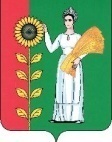 №п/пНаименование№стр.1Паспорт программы.4-52Характеристика существующего состояния транспортной инфраструктуры сельского поселения Дуровский сельсовет.53Социально — экономическое состояние сельского поселения Дуровский сельсовет.5-64Транспортная инфраструктура.6-75Перечень   автомобильных   дорог    общего   пользования   Липецкой   области, являющихся областной собственностью.76Общественный пассажирский транспорт.7-87Характеристика деятельности в сфере транспорта, оценка транспортного спроса.88Перечень автомобильных дорог общего пользования, расположенных на территории  сельского поселения Дуровский сельсовет.99Анализ состава парка транспортных средой и уровни автомобилизации  сельского поселения, обеспеченность парковками (парковочными местами).9 10Оценка уровня автомобилизации населения па территории   сельского поселения  Дуровский сельсовет.10 11Характеристика работы транспортных средств общего  пользования, включая анализ пассажиропотока.10 12Характеристика пешеходного и велосипедного передвижения.10 13Характеристика движения грузовых транспортных средств.10 14Анализ уровня безопасности дорожного движения. 10-11 15Оценка уровни негативного воздействия транспортной инфраструктуры  на окружающую среду, безопасность и здоровье человека.11 16Оценка нормативно-правовой базы, необходимой для функционирования и развития транспортной системы поселения.11-12 17Прогноз транспортного  спроса, изменение объемов и характера передвижения  населения и перевозок грузов на территории поселения.12 18 Прогноз социально-экономического и градостроительного развития поселения.12 19 Характеристика существующих условий и перспектив развития и размещения  транспортной инфраструктуры  сельского поселения.12 20Мероприятия по обеспечению территории сельского поселения объектами  транспортной инфраструктуры.13 21 Технико – экономические   показатели   сельского поселения Дуровский сельсовет.13-17 22 Прогноз   транспортного   спроса   поселения,   объемов   и   характера   передвижении населения и перевозок грузов по видам транспорта, имеющегося на территории поселения. 17 23Прогноз развития транспортной  инфраструктуры но видам транспорта.17 24Прогноз развития дорожной сети поселения.17 25Прогноз уровня автомобилизации, параметров дорожного движения.17 26Прогноз изменения уровня автомобилизации и количества автомобилей у населения  на территории сельского поселения Дуровский сельсовет.18 27Прогноз показателей безопасности дорожного движения.18 28Прогноз негативного воздействия транспортной инфраструктуры на                                                    окружающую среду и здоровье человека.18 29Принципиальные варианты развития транспортной инфраструктуры и их укрупненную оценку по целевым показа гелям (индикаторам) развития транспортной инфраструктуры  с последующим выбором предлагаемого к реализации варианта. 18-19 30Перечень мероприятий (инвестиционных проектов) по проектированию, строительству, реконструкции объектов  транспортной инфраструктуры.19 31Мероприятия по развитию дорог поселения.19 32Перечень программных мероприятий Программы комплексного развития транспортной инфраструктуры на территории сельского поселения Дуровский сельсовет  2017-2027 годы.19-21 33Оценка объемов и источников финансирования мероприятий    по проектированию, строительству, реконструкции объектов транспортной инфраструктуры предлагаемого к реализации варианта развития транспортной инфраструктуры.21-22 34 Оценка эффективности мероприятий по проектированию, строительству,   реконструкции   объектов   транспортной   инфраструктуры предлагаемого к реализации варианта развития транспортной инфраструктуры.22-24 35 Сведения о методике расчета показателя (индикатора)  муниципальной программы.24-25 36 Предложения	по институциональным	преобразованиям, совершенствованию правового и информационного обеспечения деятельности в сфере проектирования, строительства, реконструкции объектов транспортной инфраструктуры  на территории   сельского поселения.25-28Наименование программыПрограмма комплексного развития транспортной инфраструктуры на территории сельского поселения Дуровский сельсовет  на 2017-2027  годы (далее – Программа)Основания для разработки программы- Федеральный закон от 29.12.2014 N 456-ФЗ «О внесении изменений в Градостроительный кодекс Российской Федерации и отдельные законодательные акты Российской Федерации», - Федеральный закон от  06 октября 2003 года № 131- ФЗ «Об общих принципах организации местного самоуправления в Российской Федерации»,                          - Постановление  Правительства РФ  от 25.12.2015г. N 1440 «Об утверждении требований к программам комплексного развития социальной инфраструктуры поселений, городских округов», - Постановление администрации Липецкой области от 21 ноября 2013 г. № 521 «Об утверждении государственной программы Липецкой области «Развитие транспортной системы Липецкой области», (в ред. постановления администрации Липецкой области от 31.12.2013 N 641 г.),  - Генеральный план сельского поселения Дуровский сельсовет, утвержденный решением Совета депутатов сельского поселения Дуровский сельсовет  № 197-рс от 02.02.2015г.;-Устав сельского поселения Дуровский сельсовет.Разработчик программыАдминистрация сельского     поселения    Дуровский     сельсоветДобринского муниципального района.Место нахождения разработчикаЛипецкая область, Добринский район, с. Дурово, ул. Центральная, д.9Исполнители программыАдминистрация сельского     поселения    Дуровский     сельсовет Добринского муниципального района.Администрация Добринского муниципального района Липецкой областиЦель программыКомплексное развитие транспортной инфраструктуры сельского поселения Дуровский сельсовет  Добринского  муниципального района.Задачи программы- Безопасность, качество и эффективность транспортного обслуживания населения, юридических лиц и индивидуальных предпринимателей сельского поселения;- доступность объектов транспортной инфраструктуры для населения и субъектов экономической деятельности в соответствии с нормативами градостроительного проектирования сельского поселения;-эффективность  функционирования  действующей     транспортной инфраструктуры.Целевые показатели (индикаторы) программы-снижение   удельного   веса   дорог,   нуждающихся   в   капитальном
ремонте (реконструкции);-увеличение протяженности  дорог  с твердым покрытием;-достижение расчетного уровня обеспеченности населения услугами транспортной инфраструктуры.Сроки и этапы реализации программы2017-2027 годыУкрупнённое описание запланированных мероприятий  программыразработка проектно-сметной документации;реконструкция существующих дорог;                                                                                            ремонт и капитальный ремонт дорог.Объемы иисточникифинансирования программыИсточники финансирования:- средства районного бюджета при формировании бюджета на очередной финансовый год.4 950 000 руб.Ожидаемые результаты реализации Программы- повышение качества, эффективности   и доступности транспортного обслуживания населения    и субъектов экономической деятельности сельского поселения;обеспечение надежности и безопасности системы транспортной инфраструктуры.№п/пИдентификационный номерНазвание                   дорогиГод вводав экспл.Катег. техн.Протяженность,                 кмПокрытие, кмПокрытие, кмПокрытие, кмПротяженностьв границахсельскогопоселения,                    км№п/пИдентификационный номерНазвание                   дорогиГод вводав экспл.Катег. техн.Протяженность,                 кмасфальтобетонщебеньгрунтПротяженностьв границахсельскогопоселения,                    км142 ОП РЗ 42К-145Дурово – прим. к а/д Добринка – ст.Хворостянкан.д.IV4,34,34,3242 ОП РЗ 42К-184Ст.Хворостянка – Дурово – Средняя Матренкан.д.IV13,713,713,7342 ОП РЗ 42К-185Натальино – прим. к а/д ст.Хворостянка – Средняя Матренкан.д.IV1,11,11,1Всего19,119,1--19,1№Название населенного пункта, улицы, где расположена дорогаПротяженность км.В том числеВ том числеВ том числеВ том числе№Название населенного пункта, улицы, где расположена дорогаПротяженность км.а/бетон,кмЩебень,кмЩеб.обр.вяж.,кмГрунт, км13678910с. Дуровос. Дуровос. Дуровос. Дуровос. Дуровос. Дуровос. Дурово1ул. Центральная0,30,3---2ул.Первомайская0,50,5-3ул. Садовая4,70,5651,6352,54ул. Солнечная0,70.7-5ул. Школьная0,50,56Ул.Димитрова0,80,8с.Отскочноес.Отскочноес.Отскочноес.Отскочноес.Отскочноес.Отскочноес.Отскочное5Ул. Васильевская6,31,33,51,5д. Натальинод. Натальинод. Натальинод. Натальинод. Натальинод. Натальинод. Натальино8ул.Д.А.Цыганова2,82,40,4д. Востряковкад. Востряковкад. Востряковкад. Востряковкад. Востряковкад. Востряковкад. Востряковка10Ул. Воронина0,90,9д. Нижнематренские Выселкид. Нижнематренские Выселкид. Нижнематренские Выселкид. Нижнематренские Выселкид. Нижнематренские Выселкид. Нижнематренские Выселкид. Нижнематренские Выселки13ул. Заречная22№п/пПоказатели2016 год(факт)2017 год (факт)1Общая численность населения,  тыс. чел.0,6390,6392Количество автомобилей населения, ед.74763Уровень автомобилизации населения,  ед./1000 чел.0,1150,118Период, год201720182019202020212022 – 2027 Объем поступлений, тыс. руб.1057,6883,2950,01 000,01 100,05 000,0№ п/пНаименование мероприятияСроки реализации1Реконструкция улично-дорожной сети с. Дурово, протяженностью 600м.Первая очередь2Ремонт дороги с.Отскочное  ул. Васильевская, 1000м – отсыпка щебнем   Первая очередь3Ремонт дороги  д. Натальино, ул.Д.А.Цыганова, 600м – укладка асфальта  Первая очередь4Реконструкция и модернизация существующей дорожной сети, строительство автодорог, строительство улиц местного значения и организация школьного автобусного маршрутаПервая очередь№п.п.Наименование показателяНаименование показателяЕд. изм.СовременноесостояниеСовременноесостояниеРасчетный срок                  (2033 г.)1. ТЕРРИТОРИЯ1. ТЕРРИТОРИЯ1. ТЕРРИТОРИЯ1. ТЕРРИТОРИЯ1. ТЕРРИТОРИЯ1. ТЕРРИТОРИЯ1. ТЕРРИТОРИЯ1Общая площадь земель сельского поселенияОбщая площадь земель сельского поселенияга9460946094601Общая площадь земель сельского поселенияОбщая площадь земель сельского поселения%%100100100в том числе:в том числе:1.1.земли населенных пунктовземли населенных пунктовга688,43688,43688,431.1.земли населенных пунктовземли населенных пунктов%7,37,37,31.2.земли сельскохозяйственного назначенияземли сельскохозяйственного назначенияга8729,268729,268729,261.2.земли сельскохозяйственного назначенияземли сельскохозяйственного назначения%92,2792,2792,271.3.земли промышленности, энергетики, транспорта, связи, радиовещания, телевидения, информатики, земли для обеспечения космической деятельности, земли обороны, безопасности и земли иного специального назначенияземли промышленности, энергетики, транспорта, связи, радиовещания, телевидения, информатики, земли для обеспечения космической деятельности, земли обороны, безопасности и земли иного специального назначенияга42,342,342,31.3.земли промышленности, энергетики, транспорта, связи, радиовещания, телевидения, информатики, земли для обеспечения космической деятельности, земли обороны, безопасности и земли иного специального назначенияземли промышленности, энергетики, транспорта, связи, радиовещания, телевидения, информатики, земли для обеспечения космической деятельности, земли обороны, безопасности и земли иного специального назначения%0,440,440,441.4.земли особо охраняемых территорий и объектовземли особо охраняемых территорий и объектовга0001.4.земли особо охраняемых территорий и объектовземли особо охраняемых территорий и объектов%---1.5.земли лесного фондаземли лесного фондага0001.5.земли лесного фондаземли лесного фонда%---1.6.земли водного   фондаземли водного   фондага0001.6.земли водного   фондаземли водного   фонда%%0001.7.земли запасаземли запасага0001.7.земли запасаземли запаса%%%---2. НАСЕЛЕНИЕ2. НАСЕЛЕНИЕ2. НАСЕЛЕНИЕ2. НАСЕЛЕНИЕ2. НАСЕЛЕНИЕ2. НАСЕЛЕНИЕ2. НАСЕЛЕНИЕ2.1.общая численность постоянного населенияобщая численность постоянного населениячел.2.1.общая численность постоянного населенияобщая численность постоянного населения% роста% роста6396396902.2.плотность населенияплотность населениячел.  на га0,070,070,072.3.возрастная структура населения:возрастная структура населения:- население младше трудоспособного возраста- население младше трудоспособного возрастачел.102102125- население младше трудоспособного возраста- население младше трудоспособного возраста%161618- население в трудоспособном возрасте- население в трудоспособном возрастечел.375375375- население в трудоспособном возрасте- население в трудоспособном возрасте%595954- население старше трудоспособного возраста- население старше трудоспособного возрастачел.162162190- население старше трудоспособного возраста- население старше трудоспособного возраста%%2525283. ЖИЛИЩНЫЙ ФОНД3. ЖИЛИЩНЫЙ ФОНД3. ЖИЛИЩНЫЙ ФОНД3. ЖИЛИЩНЫЙ ФОНД3. ЖИЛИЩНЫЙ ФОНД3. ЖИЛИЩНЫЙ ФОНД3.1.средняя обеспеченность населения  S общ.средняя обеспеченность населения  S общ.м² /чел.3030323.2.общий объем жилищного фондаобщий объем жилищного фондаSобщ, м²191701917022 0803.2.общий объем жилищного фондаобщий объем жилищного фондакол-во домов%2622622853.3.общий объем нового жилищного строительстваобщий объем нового жилищного строительстваSобщ, м²1601602603.3.общий объем нового жилищного строительстваобщий объем нового жилищного строительствакол-во домов%22143.3.общий объем нового жилищного строительстваобщий объем нового жилищного строительства% от общего объема ЖФ0,80,84,93.4.общий объем убыли жилищного фондаобщий объем убыли жилищного фондаSобщ, м²---3.4.общий объем убыли жилищного фондаобщий объем убыли жилищного фондакол-во домов%---3.4.общий объем убыли жилищного фондаобщий объем убыли жилищного фонда%                           от общего объема нового жилищн.               стр-ва---4. ОБЪЕКТЫ СОЦИАЛЬНОГО И КУЛЬТУРНО-БЫТОВОГО ОБСЛУЖИВАНИЯ4. ОБЪЕКТЫ СОЦИАЛЬНОГО И КУЛЬТУРНО-БЫТОВОГО ОБСЛУЖИВАНИЯ4. ОБЪЕКТЫ СОЦИАЛЬНОГО И КУЛЬТУРНО-БЫТОВОГО ОБСЛУЖИВАНИЯ4. ОБЪЕКТЫ СОЦИАЛЬНОГО И КУЛЬТУРНО-БЫТОВОГО ОБСЛУЖИВАНИЯ4. ОБЪЕКТЫ СОЦИАЛЬНОГО И КУЛЬТУРНО-БЫТОВОГО ОБСЛУЖИВАНИЯ4. ОБЪЕКТЫ СОЦИАЛЬНОГО И КУЛЬТУРНО-БЫТОВОГО ОБСЛУЖИВАНИЯ4. ОБЪЕКТЫ СОЦИАЛЬНОГО И КУЛЬТУРНО-БЫТОВОГО ОБСЛУЖИВАНИЯ4.1объекты  учебно-образовательного назначенияобъекты  учебно-образовательного назначениякол-во объектов0004.2.объекты здравоохранения  объекты здравоохранения  кол-во объектов2224.3.спортивные и физкультурно-оздоровительные объектыспортивные и физкультурно-оздоровительные объектыкол-во объектов---4.4.объекты культурно-досугового назначенияобъекты культурно-досугового назначениякол-во объектов1114.5.объекты торгового назначенияобъекты торгового назначениякв.м.212,3212,3212,34.6.объекты общественного питанияобъекты общественного питаниямест0004.7.организации и учреждения управленияорганизации и учреждения управлениякол-во объектов1114.8.объекты бытового обслуживанияобъекты бытового обслуживаниякол-во объектов0005. ТРАНСПОРТНАЯ ИНФРАСТРУКТУРА5. ТРАНСПОРТНАЯ ИНФРАСТРУКТУРА5. ТРАНСПОРТНАЯ ИНФРАСТРУКТУРА5. ТРАНСПОРТНАЯ ИНФРАСТРУКТУРА5. ТРАНСПОРТНАЯ ИНФРАСТРУКТУРА5. ТРАНСПОРТНАЯ ИНФРАСТРУКТУРА5. ТРАНСПОРТНАЯ ИНФРАСТРУКТУРА5.1.Протяженностьавтомобильных дорог общего пользования, всегоПротяженностьавтомобильных дорог общего пользования, всегокм19,119,119,1в том числе:в том числе:- федерального значения- федерального значениякм000- регионального значения- регионального значениякм000- муниципального (местного) значения- муниципального (местного) значениякм19,119,119,15.2.Общая протяженность железных дорогОбщая протяженность железных дорогкм0005.3.Протяженность основных улиц и проездов Протяженность основных улиц и проездов   км19,119,119,16. ИНЖЕНЕРНАЯ ИНФРАСТРУКТУРА И БЛАГОУСТРОЙСТВО ТЕРРИТОРИИ6. ИНЖЕНЕРНАЯ ИНФРАСТРУКТУРА И БЛАГОУСТРОЙСТВО ТЕРРИТОРИИ6. ИНЖЕНЕРНАЯ ИНФРАСТРУКТУРА И БЛАГОУСТРОЙСТВО ТЕРРИТОРИИ6. ИНЖЕНЕРНАЯ ИНФРАСТРУКТУРА И БЛАГОУСТРОЙСТВО ТЕРРИТОРИИ6. ИНЖЕНЕРНАЯ ИНФРАСТРУКТУРА И БЛАГОУСТРОЙСТВО ТЕРРИТОРИИ6. ИНЖЕНЕРНАЯ ИНФРАСТРУКТУРА И БЛАГОУСТРОЙСТВО ТЕРРИТОРИИ6. ИНЖЕНЕРНАЯ ИНФРАСТРУКТУРА И БЛАГОУСТРОЙСТВО ТЕРРИТОРИИ6. 1.ВодоснабжениеВодопотребление:-всегокуб.м./                      в суткикуб.м./                      в суткикуб.м./                      в сутки174,5189,0в том числе:- на хозяйственно-питьевые нуждыкуб.м./                      в суткикуб.м./                      в суткикуб.м./                      в сутки140,0150,0- на производственные нужды, полив территориикуб.м./                      в суткикуб.м./                      в суткикуб.м./                      в сутки34,539,0 6.2.Вторичное использование воды%%%- производительность водозаборных сооруженийкуб.м./                      в суткикуб.м./                      в суткикуб.м./                      в сутки--- в т.ч. водозаборов подземных водкуб.м./                      в суткикуб.м./                      в суткикуб.м./                      в сутки--- среднесуточное водопотребление на 1 человекал./в сутки                на чел.л./в сутки                на чел.л./в сутки                на чел.0,270,29- в том числе на хозяйственно-питьевые нуждыл./в сутки                 на чел.л./в сутки                 на чел.л./в сутки                 на чел.0,210,21- протяженность сетейкмкмкм8,57596006.3.Канализация6.3.1.Общее поступление сточных вод- всегокуб. м./                        в суткикуб. м./                        в суткикуб. м./                        в сутки115,0121,0в том числе:- хозяйственно-бытовые сточные водыкуб. м./                      в суткикуб. м./                      в суткикуб. м./                      в сутки115,0121,0- производственные сточные водыкуб. м./                     в суткикуб. м./                     в суткикуб. м./                     в сутки--6.3.2.Производительность очистных сооружений                      канализациикуб. м./                       в суткикуб. м./                       в суткикуб. м./                       в сутки--6.3.3.протяженность сетейкмкмкм--6.4.Электроснабжение- потребность в электроэнергии всего:млн. кВт. ч./в годмлн. кВт. ч./в годмлн. кВт. ч./в год1,011,1- протяженность сетейкмкмкм15,715,76.5.Теплоснабжение6.5.1.потребление тепла всегоГкал/годГкал/годГкал/год17,77019,4506.5.2.протяженность сетейкмкмкм6.6.Газоснабжение6.6.1.удельный вес газа в топливном балансе%%%94,398,06.6.2.потребление газа всегомлн. куб. м./годмлн. куб. м./годмлн. куб. м./год2,1332,2206.6.3.протяженность сетейкмкмкм30,95031,0506.7.Связь6.7.1.охват населения телевизионным вещанием% от населения% от населения% от населения1001006.7.2.обеспеченность населения телефонной сетью общего пользованияномеровномеровномеров60706.7.2.обеспеченность населения телефонной сетью общего пользования%                          от домовладений%                          от домовладений%                          от домовладений№п/пПоказатели2017 г. (прогноз)2018 г. (прогноз)2019 г. (прогноз)2020 г. (прогноз)2021 г. (прогноз)2022 – 2027 гг. (прогноз)1Общая численность населения,                                    тыс. чел.6396396416436456502Количество автомобилей у населения, ед.7678818285903Уровень автомобилизацииНаселения,  ед./1000  чел.0,120,120,130,130,130,14№п/пНаименование населенного пункта   и улицыНаименование населенного пункта   и улицыМероприятия, объемСрокиреализации(год)Объем               финансиро-               вания,тыс.руб.Ответственный                  за реализацию мероприятия1.1.д.Натальиноул.ЦыгановаУкладка асфальта600м2018Областной бюджет920,0Администрациясельского поселенияДуровский сельсовет,Администрация             Добринскогомуниципального района2.2.с.Дурово ул.СадоваяУкладка асфальта, 600м2019Областной бюджет950,02.2.с.Дурово ул.СадоваяУкладка асфальта, 600м2019Областной бюджет950,0Администрациясельского поселенияДуровский сельсовет,Администрация             Добринскогомуниципального района3.3.с.Дуровоул. СадоваяУкладка асфальта, 650м20201000,0Администрациясельского поселенияДуровский сельсовет,Администрация             Добринскогомуниципального района4.4.с.Отскочноеул. Васильевская Укладка асфальта, 700м2021Областнойбюджет1100,0Администрациясельского поселенияДуровский сельсовет,Администрация             Добринскогомуниципального района5.5.Д.Натальино ул.Д.А.ЦыгановаУкладка асфальта, 750м2022Областной Бюджет1150,0Администрациясельского поселенияДуровский сельсовет,Администрация             Добринскогомуниципального района6.6.с.Дуровоул. Солнечная Укладка асфальта, 700м2023Областной бюджет1150,0Администрациясельского поселенияДуровский сельсовет,Администрация             Добринскогомуниципального района7.7.С.Дуровоул. ДимитроваУкладка асфальта, 800м2024ОбластнойБюджет1200,0Администрациясельского поселенияДуровский сельсовет,Администрация             Добринскогомуниципального района8.8.с.Отскочное ул. ВасильевскаяУкладка асфальта, 800м2025ОбластнойБюджет1300,0Администрациясельского поселенияДуровский сельсовет,Администрация             Добринскогомуниципального района№п/пНаименование показателяЕдиница измеренияМетодика расчета показателя(формула) иметодологические поясненияк показателюБазовые показатели                                                                                                  (используемые в формуле)125345Доля протяженностиАвтомобильных дорог общего пользованияместного значения, не отвечающих нормативным требованиям, в общей протяженностиавтомобильных дорог общего пользованияместного значения%S=V1/V2х100%S – доля протяженности автомобильных дорог общего местного значения, не отвечающих нормативным требованиям, в общей протяженности автомобильных дорог общего пользования местного значенияV1 – автомобильные дороги общего пользования местного значения, не отвечающие нормативным требованиямV2 – общая протяженность автомобильных дорог общего пользования местногозначенияКоличество лиц, погибших врезультате дорожно-транспортных происшествийчеловекПлановые значения показателей рассчитываютсяпо формуле:П = Пi*4,5%/100% – Пi,   гдеПi – количество лиц, погибших в результате ДТП в предшествующий год.Количество лиц, погибших в результате ДТП, зарегистрированных ГИБДДДобринского  района  на территории сельского поселения   по итогам 2017 года (0 чел.) с ежегодным уменьшением                                           на 4,5% к 2025 году